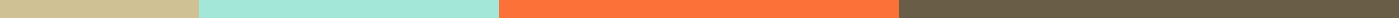 Undergraduate Student CVPersonal InformationName: Full nameAddress: Complete addressPhone Number: Active phone numberEmail: Professional email addressLinkedIn Profile: (if applicable)Objective StatementA brief and compelling statement that outlines your career goals and highlights your key skills relevant to the position you are applying for. Keep it concise and specific.Example: "Motivated and detail-oriented English major seeking an internship at [Company Name], where I can apply my strong analytical skills and passion for literature to support the editorial team."EducationList your most recent educational experiences first, including the name of the institution, degree, major, and expected graduation date.Example:University of [Your University], [City, State]B.A. in English, Expected Graduation: May 2025GPA: [Your GPA] (if 3.0 or higher)Relevant CourseworkInclude courses that are pertinent to the job or internship you are applying for. This section demonstrates your academic foundation in the field.Example:Introduction to Literary AnalysisModern American LiteratureCreative Writing WorkshopExperienceThis section can include internships, part-time jobs, volunteer work, and extracurricular activities. Describe your responsibilities and achievements in bullet points, focusing on what is most relevant to the job.Example:Editorial Intern, [Local Newspaper or Magazine], [City, State]June 2023 - August 2023Edited and proofread articles to ensure clarity and accuracy.Assisted in researching and developing content for special editions.SkillsList technical and soft skills that are relevant to the position. Include language proficiency, software skills, and any other competencies.Example:Proficient in Microsoft Office Suite (Word, Excel, PowerPoint)Strong written and verbal communication skillsFluent in Spanish and EnglishAwards and HonorsHighlight any academic or extracurricular awards that showcase your achievements and competencies.Example:Dean's List: Fall 2022, Spring 2023Winner, University Creative Writing Competition, 2023Extracurricular ActivitiesInclude clubs, sports, or organizations where you played a significant role. Highlight leadership roles and contributions.Example:Member, University Debate TeamCompeted in regional and national debate competitions, enhancing critical thinking and public speaking skills.ReferencesAvailable upon request. Alternatively, list references if specifically asked for them, providing their name, position, organization, and contact information.